                                                                                                    Проект подготовленВсеволожской прокуратурой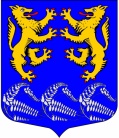 СОВЕТ ДЕПУТАТОВМУНИЦИПАЛЬНОГО ОБРАЗОВАНИЯ «ЛЕСКОЛОВСКОЕ СЕЛЬСКОЕ ПОСЕЛЕНИЕ»ВСЕВОЛОЖСКОГО МУНИЦИПАЛЬНОГО РАЙОНА ЛЕНИНГРАДСКОЙ ОБЛАСТИ                                           ЧЕТВЕРТОГО СОЗЫВА    	                                                               РЕШЕНИЕ «_»____2023 года                                                                                   №__Дер.Верхние ОселькиО внесении изменений в решение совета депутатовот 20.04.2022 №16 «Об установлении срока рассрочки оплаты приобретаемого субъектами малого и среднего предпринимательства арендуемого ими недвижимого имущества, находящегося в муниципальной собственности МО «Лесколовское сельское поселение» Всеволожского муниципального района Ленинградской области, при реализации преимущественного права на приобретение такого имущества»В соответствии с Федеральным законом от 29.12.2022 № 605-ФЗ «О внесении изменений в отдельные законодательные акты Российской Федерации» в Федеральный закон 22.07.2008 № 159-ФЗ «Об особенностях недвижимого имущества, находящегося в государственной или в муниципальной собственности и арендуемого субъектами малого и среднего предпринимательства, и о внесении изменений в отдельные законодательные акты Российской Федерации», руководствуясь Уставом муниципального образования «Лесколовское сельское поселение» Всеволожского муниципального района Ленинградской области, совет депутатов муниципального образования «Лесколовское сельское поселение» принял РЕШЕНИЕ:1. Внести в  решение совета депутатов от 20.04.2022 №16 «Об установлении срока рассрочки оплаты приобретаемого субъектами малого и среднего предпринимательства арендуемого ими недвижимого имущества, находящегося в муниципальной собственности МО «Лесколовское сельское поселение» Всеволожского муниципального района Ленинградской области, при реализации преимущественного права на приобретение такого имущества» следующие изменения:1) в наименовании слово «недвижимого» исключить;2) в преамбуле после слова «оплаты» дополнить словами «движимого и»; 3) пункт 1 изложить в следующей редакции:«Установить срок рассрочки оплаты арендуемого имущества, находящегося в муниципальной собственности муниципального образования (наименование МО) Ленинградской области и приобретаемого субъектами малого и среднего предпринимательства при реализации преимущественного права на приобретение такого имущества, - пять лет для недвижимого имущества и три года для движимого имущества.».2. Опубликовать в газете «Лесколовские вести» и разместить на официальном сайте муниципального образования «Лесколовское сельское поселение»  Всеволожского муниципального района Ленинградской области в информационно-телекоммуникационной сети «Интернет». 3. Решение  вступает в силу после официального опубликования.        4. Контроль за исполнением возложить на постоянную депутатскую комиссию по бюджету, предпринимательству, налогам, инвестициям и экономическому развитию, территориальному планированию, использованию земель и экологии.Глава муниципального образования                                                  А.Л. Михеев